Конспект НОД по лепке во второй младшей группе «Самолеты на аэродроме»
Конспект НОД по лепке во второй младшей группе «Самолеты на аэродроме»Конспект НОД по образовательной области «Художественное творчество» (лепка) во второй младшей группе.Тема: «Самолеты на аэродроме».Цель: Формировать навыки изобразительной деятельности через лепку.Задачи:Образовательные: Продолжать учить детей раскатывать колбаски, учить детей лепить предметы, состоящие из двух частей.Развивающие: развивать восприятие, эстетическое отношение к окружающему миру.Воспитательные: формировать положительное отношение к лепке, коммуникативные навыки. Воспитывать любовь к авиалайнерам, летающим по небу.Предварительная работа: Рассматривание изображений самолета, игры с самолетиками, постройки из строительного материала и конструкторов «Лего» самолетов.Материал: Игрушка - самолет, картинка, образец самолета, дощески, пластилин, салфетки.Ход.Воспитатель предлагает детям отправиться в путешествие, но на каком виде транспорта, они должны угадать.Кто мне скажет, что за птицаВ небесах, как ветер, мчится,Белый чертит за собой,След лазури голубой?А ведет ее пилотЧто же это?Дети: Самолет.Воспитатель: Верно, мы полетим с вами на воздушном транспорте – самолете.Самолет летит (руки в стороны, покачивание туловищем)У-у-у – мы летим в МосквуСамолет ведет командир – пилот (руками крутим штурвал, плавно приседая и вставая)У-у-у – мы летим в Москву.Воспитатель: Вам понравилось летать на самолете? Сейчас мы с вами станем авиаконструкторами, которые делают настоящие самолеты.Показ самолета.Воспитатель: Расскажите, а где у него кабина, крылья, кто покажет хвост.Дети, сначала мы разделим пластилин. Из большого куска раскатаем колбаску и сделаем сам самолет, а из кусочка поменьше – крылья к самолету.(Показ воспитателя). А как мы пальчиками загнем хвост у самолета? Прищипнем, чтоб самолет был как настоящий.Выполнение работы.Воспитатель следит за осанкой детей. Оказывает индивидуальную помощь.Воспитатель: молодцы, ребята, очень красивые самолеты у вас получились, вы настоящие авиаконструкторы.Солнце в небе золотится, ввысь летит большая птица,Закрывая над крыломСолнце в небе голубом.Эта птица – самолет.Он отправился в полет.Воспитатель: А сейчас мы с вами испытаем новые самолеты и проверим умеют ли они летать.По сигналу воспитателя дети бегут врассыпную, самолет подняли вверх. Во время бега воспитатель берет дощечку – это аэродром, ставит ее на ковер. На дощечку «приземляются» самолеты.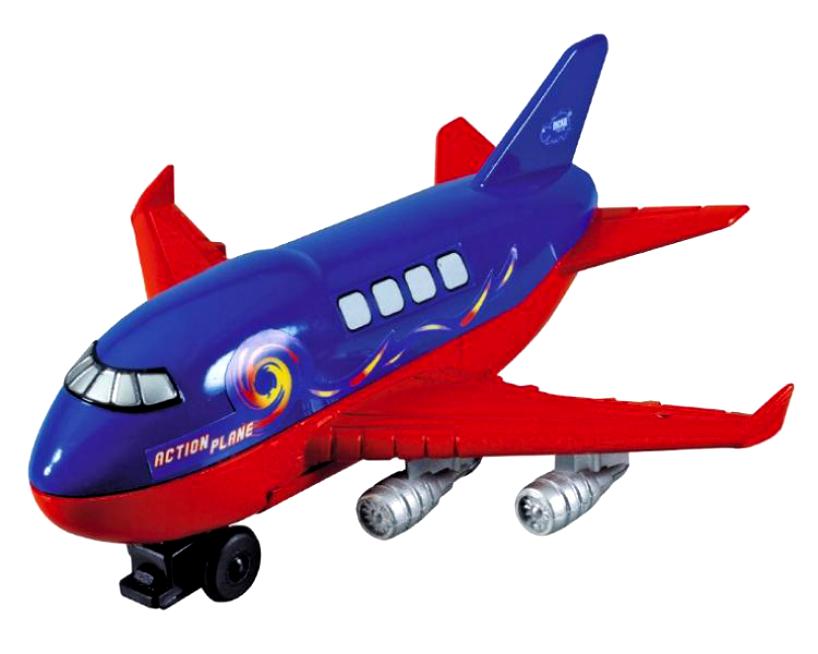 